Besluitenlijst vast bureau van 21 maart 2022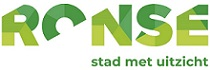 